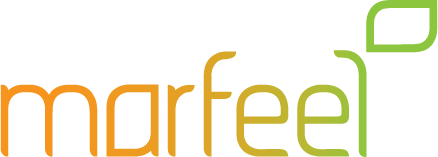 Please fill in the following form to provide us information for delivering your app to the App Store and Android Store.iOSApplication Name								Description		Keywords Support Information URLMarketing URL (Optional)Privacy Policy URL (Optional)Copyright NameCategory	(choose one)		 Books		    Economy & Enterprise	 Catalogs				 Education	    Entertainment		 Finance				 Food & Beverage   Games		 Health				 Lifestyle	    Medicine		 Navigation					 News		    Photo & Video		 Productivity				 Reference	    Social		 Sports				 Traveling	    Utility		 WeatherNameLast NameCopyright Contact InformationAddressFloor - NumberCityZIP CodeTelephoneEmail AddressCountryStateThe apps should not contain content or materials of any kind (text, graphics, images, photographs, etc.) that is obscene, pornographic, offensive or defamatory, nor content or materials that in Apple's reasonable judgment, may be considered inappropriate.Cartoon violence or fantasy		 None			 Light			 IntenseviolenceRealistic violence			 None			 Light			 IntenseProlonged sadistic violence 		 None			 Light			 Intense(Realistic or graphic representation)Rude words or vulgar humor		 None			 Light			 IntenseAdult themes / provocative		 None			 Light			 IntenseHorror / fear themes			 None			 Light			 IntenseMedical / Treatment information	 None			 Light			 IntenseConsumption of alcohol, drugs or	 None			 Light			 IntenseSnuff or references to it	Simulation betting			 None			 Light			 IntenseSexual content or nudity		 None			 Light			 IntenseNudity and graphic sexual content	 None			 Light			 IntenseUnrestricted web access		 No			 Yes	Betting and contests		 No			 Yes		AndroidApplication NameDefault LanguageShort DescriptionFull Description		Category	(choose one)		 Books & Reference          Business	 Comics				 Communication	              Education	 Entertainment				 Health & Fitness	              Finance		 Libraries & Demo				 Lifestyle	              Media & Video	 Medical				 Music & Audio	              News & Mags	 Personalization					 Photography	              Productivity	 Shopping				 Social		              Sports		 Tools				 Transportation	              Travel & Local	 WeatherContent Rating			 High Maturity	        Medium Maturity 	 Low Maturity				 EveryoneWebsitePhoneEmailContact Details			Privacy Policy URL (Optional)Countries to Distribute 		 All CountriesOptional country list (comma separated)